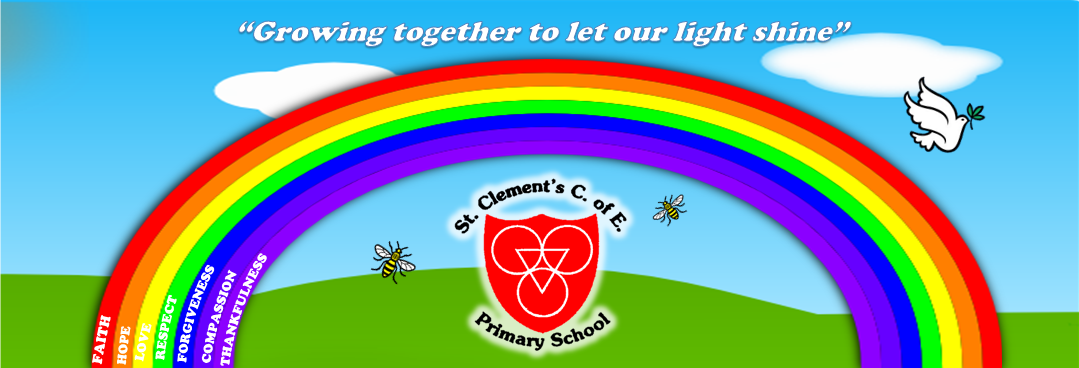 Class Link Governors 2019-20Nursery- E WardReception-G BarrattYear 1- T Daly Year 2- Z Mackel Year 3- N WardYear 4- L Askew & J Skelton Year 5- C NdimuhYear 6- S Poole (Updated Sept 2019)